Publicado en El Puerto de Santa María el 22/11/2019 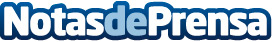 El Grupo Osborne estrena web : todo Osborne a un solo clickEl grupo acaba de lanzar su nueva web: www.osborne.es que permite a los consumidores vivir la experiencia de sus productos desde su origen hasta el proceso de compra online a través de un único siteDatos de contacto:David Málaga91 781 25 06Nota de prensa publicada en: https://www.notasdeprensa.es/el-grupo-osborne-estrena-web-todo-osborne-a-un Categorias: Gastronomía Viaje Comunicación Marketing Sociedad E-Commerce Restauración Consumo http://www.notasdeprensa.es